СВЕТЛОСТ , ВАЗДУХ, ЗЕМЉИШТЕ ( обрада и утврђибвање градива)Уџбеник: 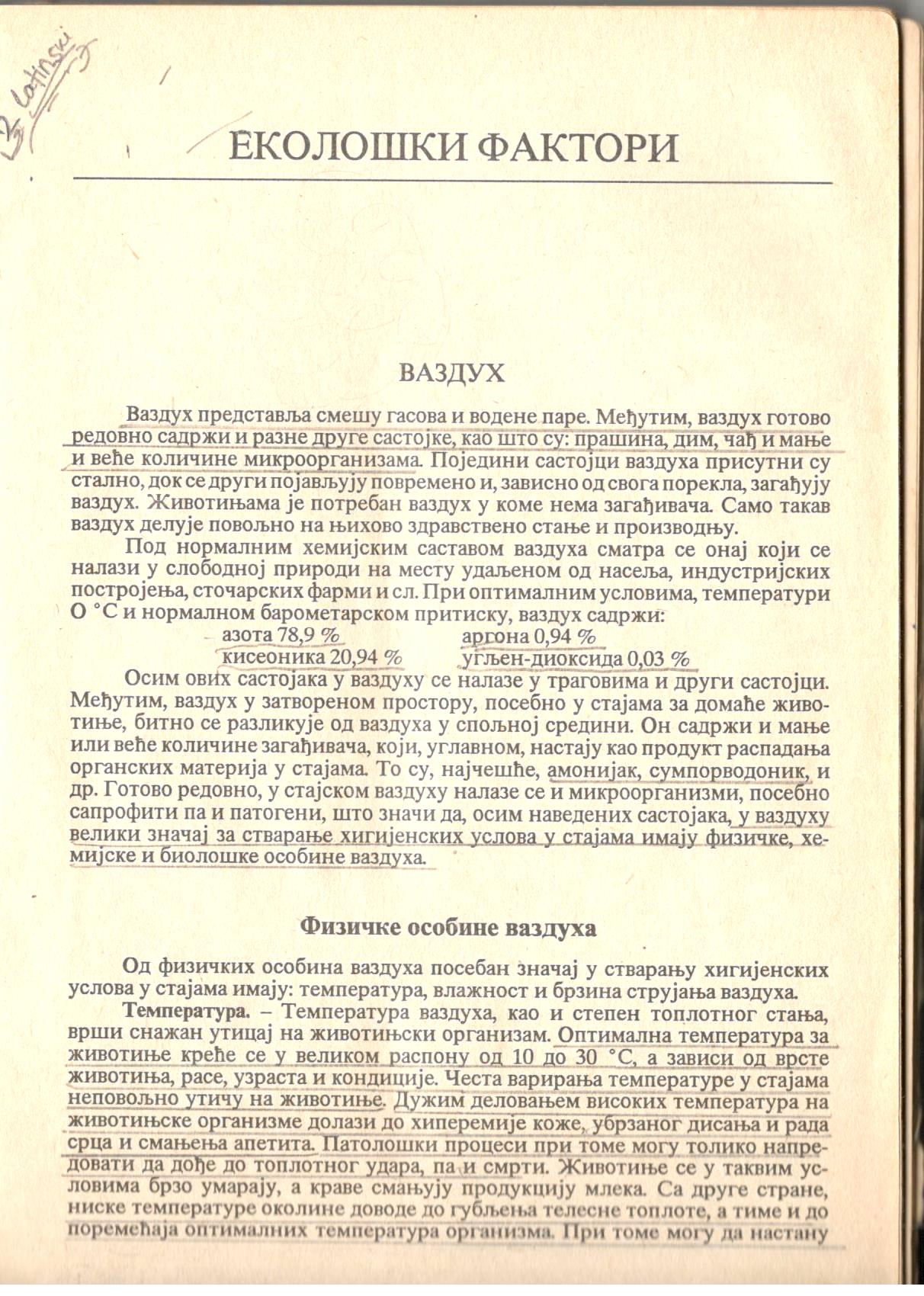 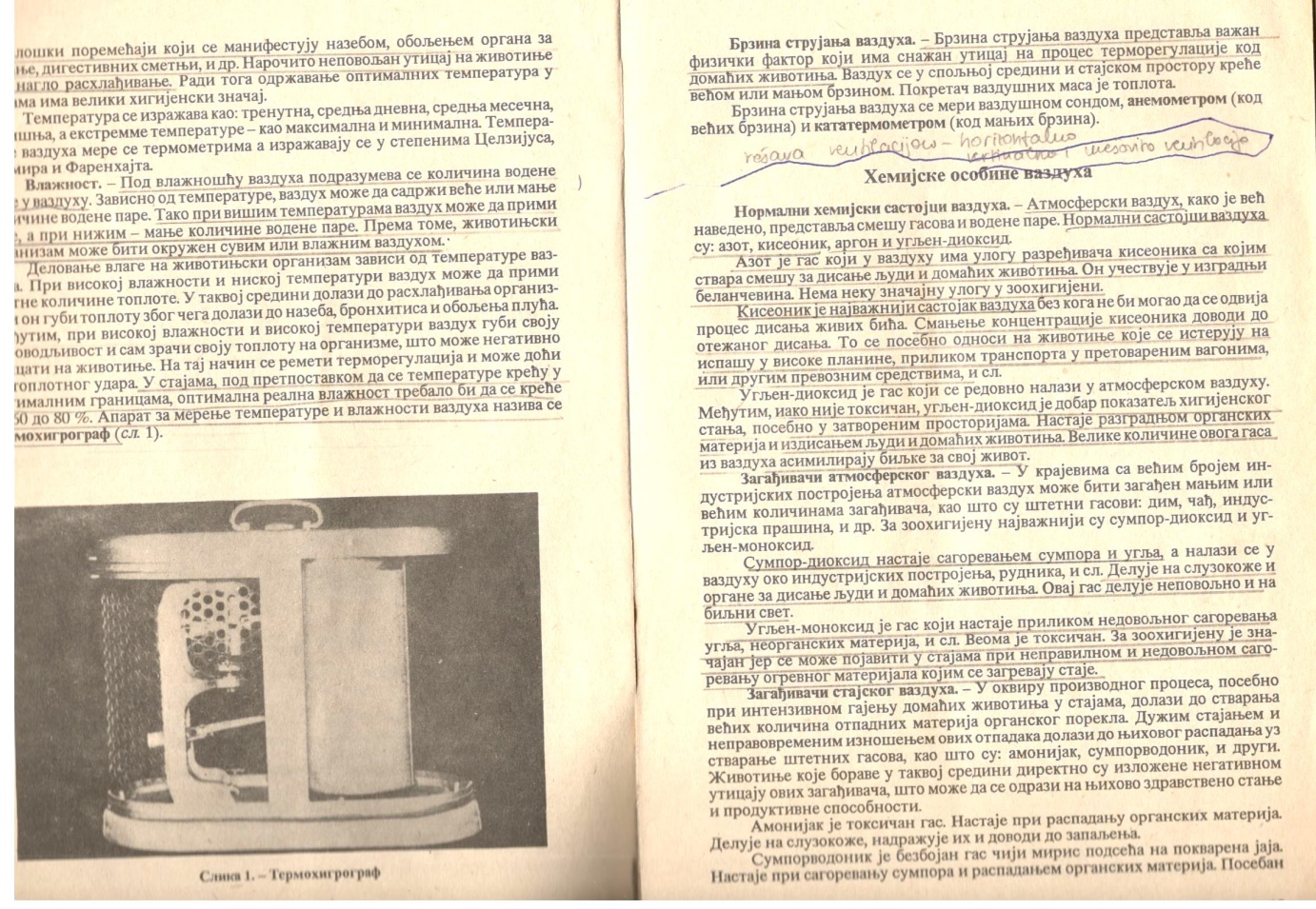 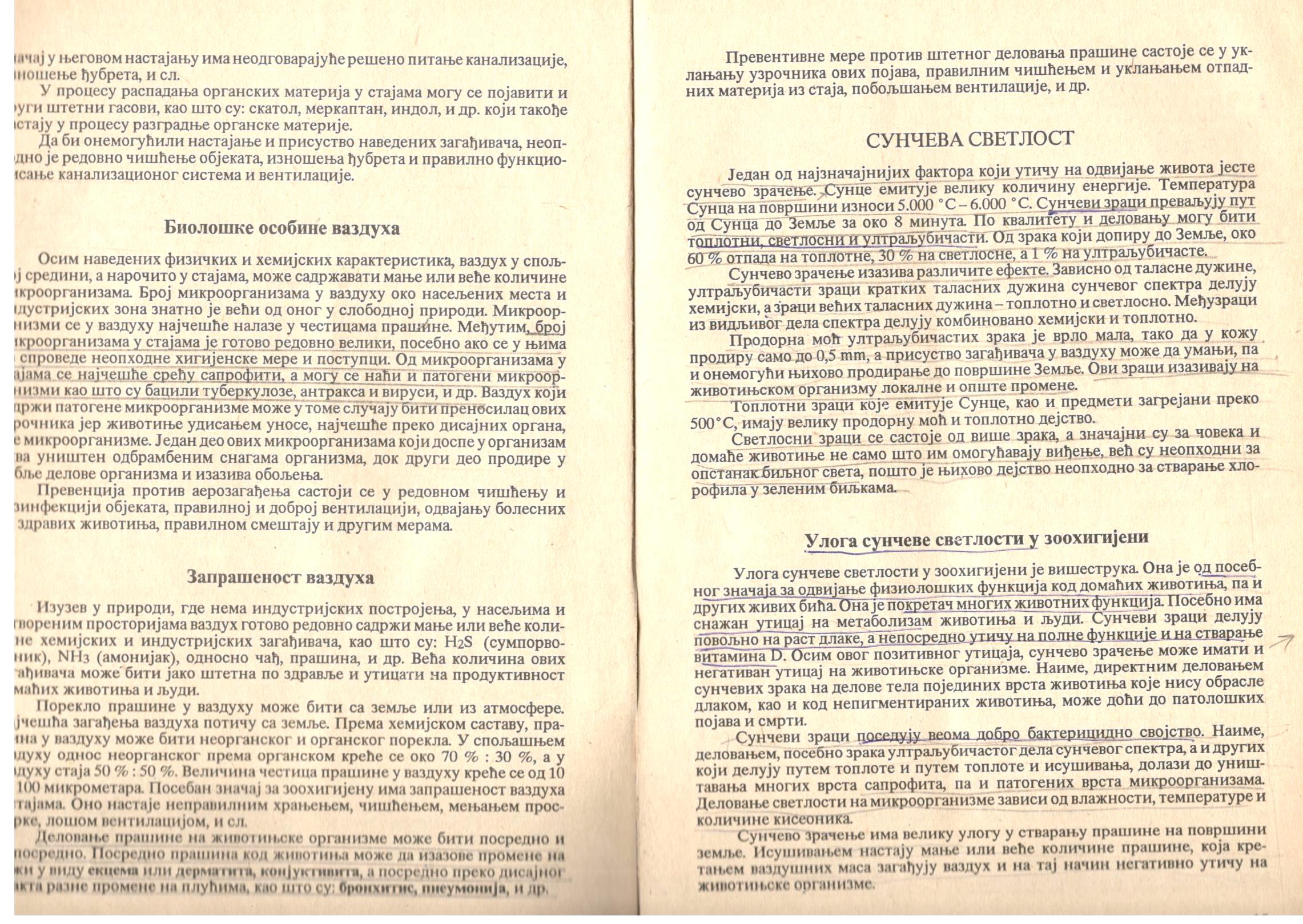 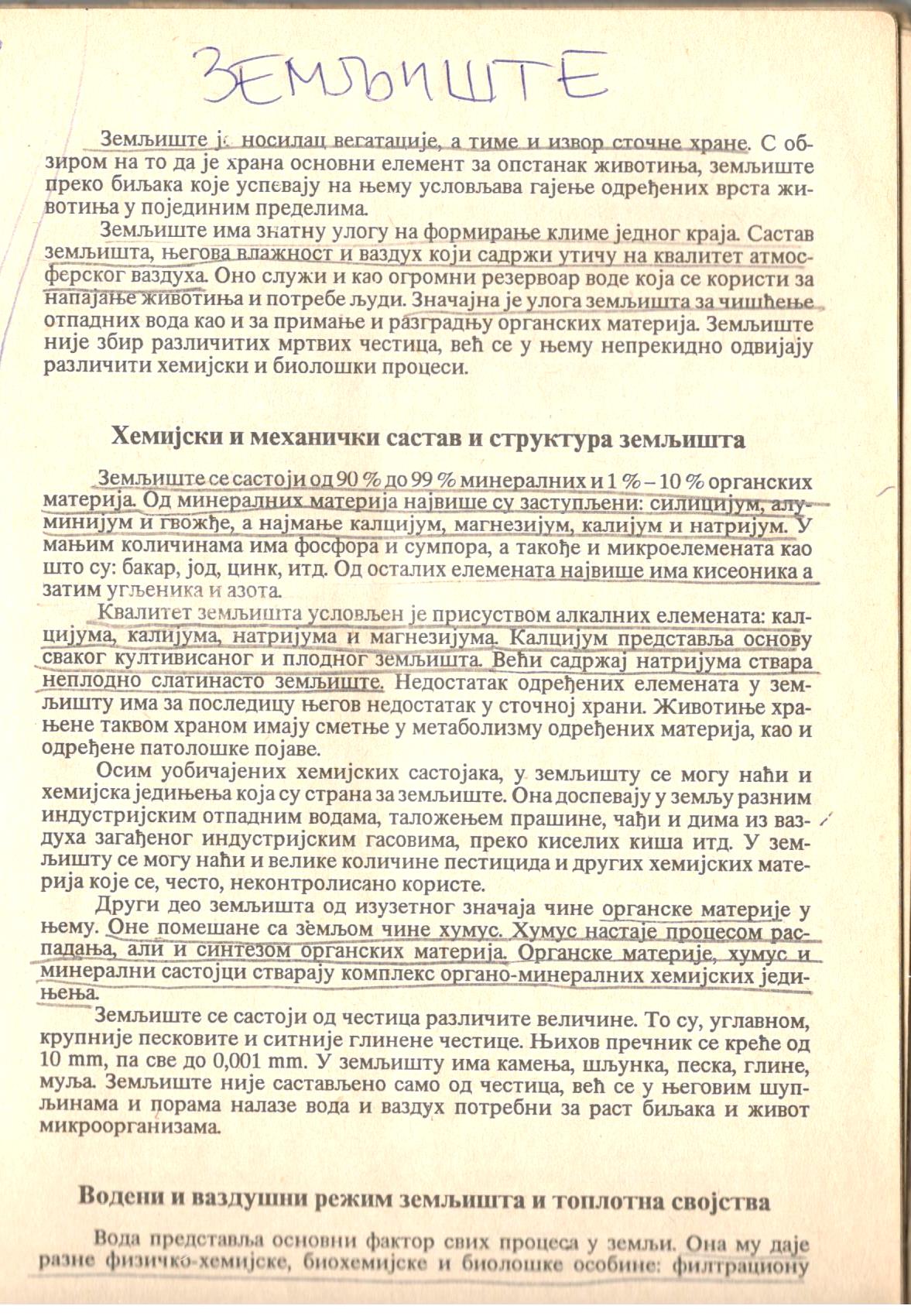 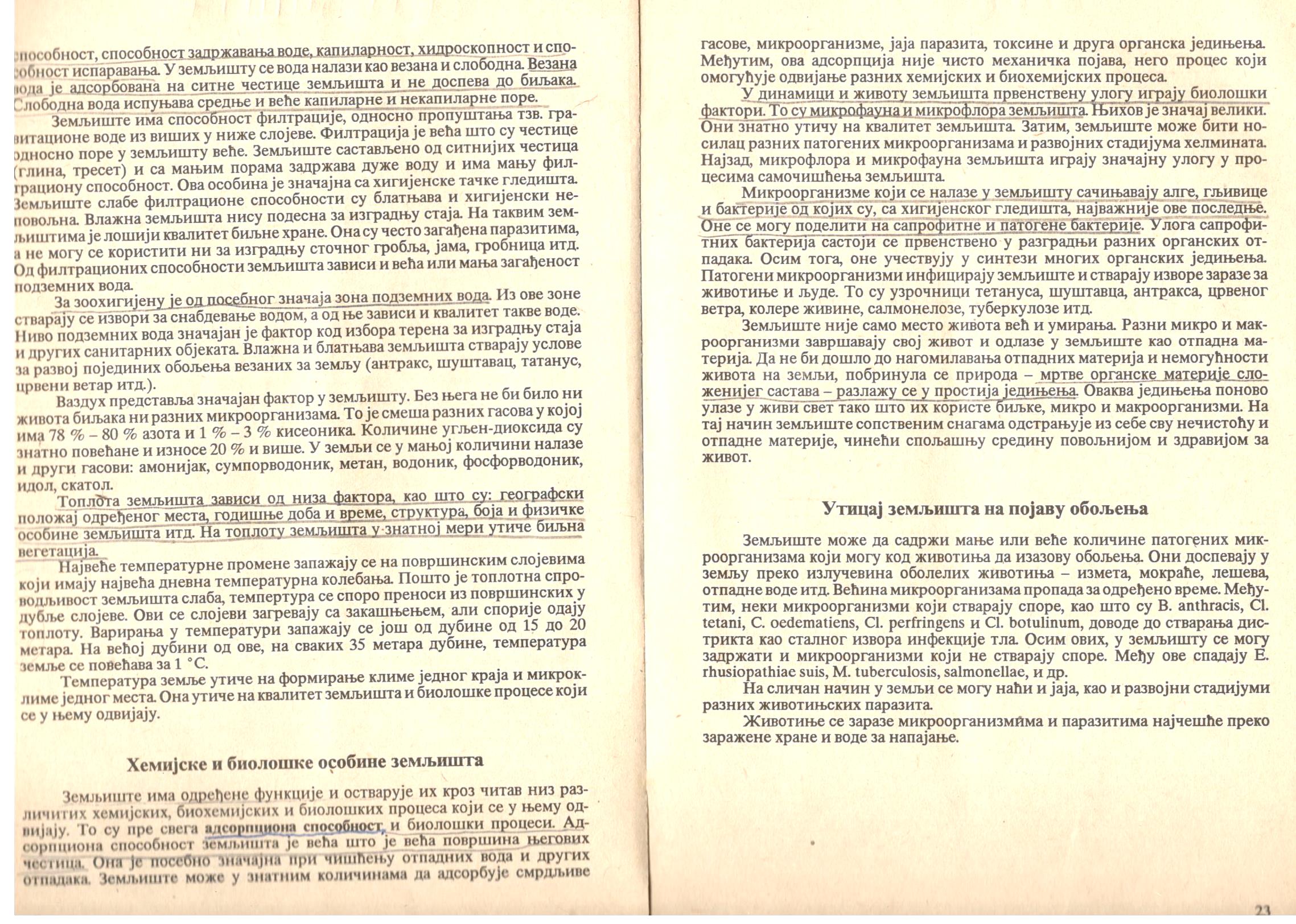 Задаци:Прочитати посалти материјал.Одговорите на питања:Шта је ваздух?Наведи физичке, хемијске и биолошке особине ваздуха?Која је улога сунчеве светлости у  зоохигијени?Који је хемијски и механички састав и структура земљишта? Наведи хемијске и биолошке особине земљишта.Колики је утицај земљишта на појаву обољења?Контакт са проф. Слободаном  Лазићем можете да да успоставите путем ваше вибер групе, путем маила или позивом на телефон.